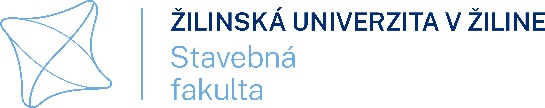 ROČNÉ  HODNOTENIE   DOKTORANDAza 4. rok štúdia v akademickom roku 20.. /20..4. rok štúdiaT – štátna skúškaPrípadný zdôvodnený návrh na úpravu individuálneho študijného a vedeckého plánu na akademický rok:Návrh školiteľa:   (nehodiace sa prečiarknite)a) pokračovanie	      		b) vylúčenie				c) iné riešenie 	     Dňa: .........................................			podpis školiteľa: .......................................			Rozhodnutie dekana fakulty: súhlasím / nesúhlasím s návrhom školiteľa ( nehodiace sa prečiarknite)Dňa: ......................................				podpis dekana: ..........................................Meno doktorandaŠtudijný odborstavebníctvoŠtudijný programteória a konštrukcie pozemných staviebKatedraŠkoliteľForma štúdiaexternáPredmetsemesterukončeniekredityVedecká činnosťZS V 8Publikačná činnosťZS V 4Doktorandská dizertačná prácaZSV6Doktorandská dizertačná práca a jej obhajobaLS T30Celkový počet kreditov za akademický rok – 4. rok štúdia               48